Победители конкурса
«Волшебство новогодней гирлянды»По итогам голосования жюриВ категории "Семейный коллектив" 
(работы участников до 7 лет)
 1-е место занимает – Василюха Таисия, народный танцевально-акробатический коллектив "КАСКАД"; 
Мустюкова Арина, народный танцевально-акробатический коллектив "КАСКАД".

 2-е место достается – Федорова Александра, народный танцевально-акробатический коллектив "КАСКАД";
Быкова Василиса – народный танцевально-акробатический коллектив "КАСКАД";
Артемьева Ева – народный танцевально-акробатический коллектив "КАСКАД".

 3-е место получает – Лебедева Ксения, коллектив "ИГРАЕМ ПАЛЬЧИКАМИ";
Айзатова Варвара, народный танцевально-акробатический коллектив "КАСКАД";
Жигалова Серафима, «заслуженный коллектив народного творчества» РФ образцовый театр танца  "РОМАНТИКИ";
Хорева Злата, народный танцевально-акробатический коллектив "КАСКАД";
Яхьяева Милана, народный танцевально-акробатический коллектив "КАСКАД";
Горелова Дарья, народный танцевально-акробатический коллектив "КАСКАД".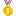 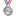 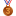 
В категории "Младшая группа" 
(работы участников с 7 до 11 лет)
 1-е место занимают – Попова Вероника, народный танцевально-акробатический коллектив «КАСКАД»;
Бакулина Полина, народный танцевально-акробатический коллектив «КАСКАД»;
Орлова София, студия изобразительного искусства «УЛЬТРАМАРИН»; 
Мухина Ксения, образцовая студия хореографического искусства «АТМОСФЕРА»; 
Виноградовы София и Василиса, народный танцевально-акробатический коллектив «КАСКАД»; 
Годунова Кира, народный танцевально-акробатический коллектив «КАСКАД»; 
Козлова Елизавета, народный танцевально-акробатический коллектив «КАСКАД».

 2-е место достается – Белякова Анна, народный танцевально-акробатический коллектив «КАСКАД»;
Хижняк Алла, народный танцевально-акробатический коллектив «КАСКАД»;
Можжухина Виктория, народный танцевально-акробатический коллектив «КАСКАД»;
Смирнова Виктория, народный танцевально-акробатический коллектив «КАСКАД»;
Дмитриева Николь, народный танцевально-акробатический коллектив «КАСКАД»;
Чистякова Анастасия, образцовая студия хореографического искусства «АТМОСФЕРА»;
Станевич Полина, народный танцевально-акробатический коллектив «КАСКАД»;
Кулакова Анна, народный танцевально-акробатический коллектив «КАСКАД»;
Лебедева Ирина, народный танцевально-акробатический коллектив «КАСКАД»;
Беляков Егор, секция Дзюдо;
Соколова Дарья, народный танцевально-акробатический коллектив «КАСКАД;
Толмачева Ульяна, народный танцевально-акробатический коллектив «КАСКАД»;
Горюнова Вероника, народный танцевально-акробатический коллектив «КАСКАД».

 3-е место занимают – Колосова Василиса, народный танцевально-акробатический коллектив «КАСКАД»;
Баранова Дарья, фольклорная студия «РУСИЧИ»;
Бобровская Вероника, фольклорная студия «РУСИЧИ»;
Демина Ульяна, фольклорная студия «РУСИЧИ»;
Чекушина Анна фольклорная студия «РУСИЧИ»;
Тяжелова Злата, народный танцевально-акробатический коллектив «КАСКАД»;
Афанасьева Вероника, народный танцевально-акробатический коллектив «КАСКАД»;
Осташевская Дарья, народный танцевально-акробатический коллектив «КАСКАД»;
Баранова Анна, арт-студия «ФАНТАЗИЯ»;
Бухарин Иван, секция Дзюдо;
Петрова Дарья, народный танцевально-акробатический коллектив «КАСКАД».

В категории "Средняя группа" 
(работы участников с 12 до 15 лет)
 1-е место занимает – Саковская Дарья, народный танцевально-акробатический коллектив «КАСКАД».

 2-е место достается – Израйлева Александра, народный танцевально-акробатический коллектив «КАСКАД»;
Ремезова Виолетта, народный танцевально-акробатический коллектив «КАСКАД».

 3-е место занимает – Купцова Елизавета, народный танцевально-акробатический коллектив «КАСКАД».По итогам зрительского голосования 1-е место занимают – Попова Вероника, народный танцевально-акробатический коллектив «КАСКАД»;
Артемьева Ева, народный танцевально-акробатический коллектив «КАСКАД»;
Василюха Таисия, народный танцевально-акробатический коллектив «КАСКАД».

 2-е место достается – Купцова Елизавета, народный танцевально-акробатический коллектив «КАСКАД»;
Хижняк Алла, народный танцевально-акробатический коллектив «КАСКАД»; 
Лебедева Арина, народный танцевально-акробатический коллектив «КАСКАД»;
Бакулина Полина, народный танцевально-акробатический коллектив «КАСКАД».


 3-е место занимает – Саковская Дарья, народный танцевально-акробатический коллектив «КАСКАД»;
Жигалова Серафима, «заслуженный коллектив народного творчества» РФ образцовый театр танца  "РОМАНТИКИ".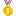 